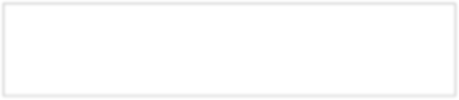 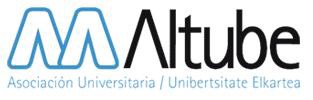 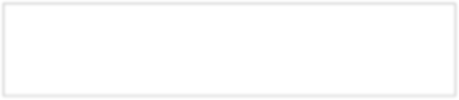 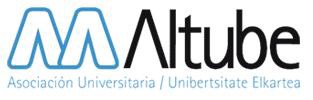                                                                         BAZKIDE ZENBAKIA Nº DE SOCIO:NAN  DNIHelbidea  Dirección            Telefonoa  Teléfono E-mail  Correo electrónico  Izen-deiturak  Nombre y Apellidos     Unibertsitatea  Universidad                Kurtsoa Curso ORDAINKETA MODUA - FORMA DE PAGO CUOTA DE TRANSPORTE SARRERA EDO TRANSFERENTZIA -   INGRESO O TRANSFERENCIACAJA RURAL: IBAN ES94 Nº 3008 0236 36 3607139320   Concepto: Nombre y apellidos del socio/a   MARKA EZAZU AUKERATZEN DUZUN ORDAINKETA MODUA - MARCA LA MODALIDAD DE PAGO:              		     	Kurtso osoa ordainketa bakar batean - Curso completo en un pago (1-5 sept)                     	    	Kurtso osoa bi ordainketetan - Curso completo en dos pagos (1-5 sept / 1-5 dic)                               BESTE ORDAINKETA MODUAK - OTRAS MODALIDADES DE PAGO:Hiruhilabete ordainketa - Pago trimestral (pago al trimestre)Hileko ordainketa - Pago mensual (pago al mes)BAZKIDE KUOTA - CUOTA DE ASOCIADOUrtarrilan pasako da behean uzten duzuen kontutik  Se pasará del 1-7 de Enero 2023 por la cuenta facilitada.Kontu korronte zenbakia  Número de cuenta (IBAN + 20 zenbakiak - dígitos)   SINADURA - FIRMANire onarpena ematen dut zerbitzuari buruzko abisu guztiak whatsapp bitartez ere bidal diezazkidazuen. Doy mi consentimiento para que todas las alertas del servicio se me notifiquen también a través de whatsapp.Para ello, añade el número móvil de Altube (647965777) a tu lista de contactos.                     DATU PERTSONALEN BABESAHonako inskripzio-orri honen bitartez, bazkideak 2022/2023 ikasturteari dagokion kuota ordaintzeko konpromisoa hartzen du eta IFK G01029222 duen Altube Unibertsitate Elkarteari emandako kontu korrontean bazkide kuota kobratzeko baimena ematen dio, kuota honek, interesdunak Altube Unibertsitate Elkartetik baja emateko nahia azaltzen ez duen bi9tartean, izaera mugagabea du-eta. Xedatutako guzti hau ordainketa- zerbitzuei buruzko 6/2009 Legearen arabera.Abenduaren 13ko 15/1999 Lege Organikoa, Izaera Pertsonaleko Datuak Babesterari Buruzkoa, eta 2016ko apirilaren 27ko Europar Parlamentu eta Kontseiluko 2016/679 Datu Babesaren inguruko Araudi Orokorra (EB) betez, zure datu pertsonalak tratamendu ekintzen artxibo batean gorde daitezkeela jakinarazten dizugu, Altube Unibertsitate Elkarteak aurretiaz aipatutako oinarri juridikoak zehaztutako sekretu eta segurtasun betebeharren betekizuna bermatuz; artxibo honen xedea zurekin dugun harremanetik eratorritako konpromisoak bete, kudeatzea, aurrekontua egitea eta fakturatzea delarik. Era berean, bazkideak, inprimaki hau entregatzerakoan, albait zerbitzurik onena emateko bere datuei dagokien tratamendua eman dakiela onartzen du. Azken honek ez du eragozten legez aitortutako eskubideak erabiltzeko kudeaketaren aurka, sarbiderako, zuzenketarako eta deuseztapenerako.PROTECCIÓN DE DATOS PERSONALESMediante la presente hoja de renovación el asociado se compromete a abonar la cuota de transporte del curso 2022/2023 y autoriza a la Asociación Universitaria Altube con CIF: G01029222 a que gire en el número de cuenta facilitado, la cuota de asociado, la cual tiene carácter indefinido en tanto que el interesado no manifieste su deseo de darse de baja en la Asociación Universitaria Altube. Todo ello según lo exigido por la Ley de Servicios de Pagos 16/2009.En cumplimiento con la Ley Orgánica 15/1999, de 13 de diciembre, de Protección de Datos de Carácter Personal (LOPD) y con el Reglamento General de Protección de Datos (UE) 2016/679 del Parlamento Europeo y del Consejo, de 27 de abril de 2016, le informamos de que sus datos personales podrán ser archivados en un registro de actividades de tratamiento, garantizando la Asociación Universitaria Altube el cumplimiento de los deberes de secreto y seguridad establecidos en la base jurídica anteriormente citada, cuya finalidad sea la de gestionar, presupuestar, facturar y poder atender los compromisos derivados de la relación que mantenemos con usted. Asimismo, el/la asociado/a, al rellenar y entregar este formulario, acepta que sus datos personales sean sometidos al tratamiento adecuado para prestar el mejor servicio posible. Esto último no perjudica al ejercicio de los derechos reconocidos por ley para la oposición al tratamiento, acceso, rectificación y cancelación.Pueden enviarla por email a la siguiente dirección: altube@altube.org E-mailez bidali dezakezue, hurrengo helbidera:  altube@altube.orgUna vez publicadas las tarifas del Curso 22-23, y según la modalidad de pago elegida, pásate a validar el mismo carnet con el justificante de pago de la cuota de transporte a partir del 24 de Agosto. Hurrengo urteko kuotak jakitear eman ditzagun ostean eta aukeratutako ordainketa moduaren arabera, etor zaitez pasa den urteko karneta balioztatzera oradinketaren egiaztagiriarekin.       NOTAS:En el caso del pago trimestral y del mensual, siempre tendrá que hacerse el ingreso y pasar a validar el carnet por la oficina con el justificante de pago antes del comienzo del siguiente periodo.  Si el carnet se extraviara o se rompiera debe pasar por la oficina a solicitar un duplicado que tendrá un coste de 5€. No se dejará acceder al autobus a nadie sin el carnet de transporte de la Asociación.Si un socio decide darse de baja lo debe de comunicar, y se le devolverá siempre que sea bono anual, parte del importe abonado calculando en base al tiempo que haya estado viajando por meses.  